INFORME DE LA COMISION DE HACIENDA RECAÍDO EN EL PROYECTO DE LEY QUE ESTABLECE NUEVAS MEDIDAS TRIBUTARIAS PARA APOYAR A LAS MICRO, PEQUEÑAS Y MEDIANAS EMPRESAS, POR LA CRISIS GENERADA POR LA ENFERMEDAD COVID-19.______________________________________________________________________Boletín N° 14278-05HONORABLE CÁMARALa Comisión de Hacienda pasa a informar, en primer trámite constitucional y reglamentario, el proyecto de ley individualizado en el epígrafe, originado en Mensaje S.E. el Presidente de la República don Sebastián Piñera Echenique, ingresado a tramitación el 27 de mayo del año en curso, con urgencia calificada de Discusión Inmediata.Asistió a presentar la iniciativa presidencial el Ministro de Hacienda, señor Rodrigo Cerda Norambuena acompañado del Subsecretario de Hacienda, señor Alejandro Weber Pérez y del Subsecretario del Ministerio Secretaría General de la Presidencia, señor Máximo Pavez Cantillano.En representación de organismos sociales e instituciones fue invitado a dar su opinión el Presidente de la Confederación Nacional de la Micro, Pequeña y Mediana empresa de Chile, CONAPYME, señor Héctor Sandoval Gallegos.I.-CONSTANCIAS REGLAMENTARIAS1.- Idea matriz o fundamental del proyecto: Promover la reactivación económica y continuar ayudando a las pequeñas y medianas empresas (“Pymes”) mediante la renovación de algunas de las medidas tributarias implementadas en el año 2020, debidamente coordinadas con las otras medidas sociales anunciadas por el Gobierno, con el propósito de otorgarles mayor liquidez y alivio para que puedan enfrentar de una mejor manera las dificultades que aquejan al país en el marco de la pandemia provocada por el Covid-19.2.- Aprobación en general del proyectoFue aprobado por la unanimidad de los 8 integrantes presentes, diputados(a) Cid, Lorenzini (Presidente accidental), Mellado, don Miguel (en reemplazo del diputado Santana), Monsalve, Pérez, don Leopoldo, Ramírez, Schilling, y Von Mühlenbrock. 3.- Normas que deben aprobar con quórum especial:No hay4.-Disposiciones o indicaciones rechazadas.Indicaciones rechazadas:Del diputado señor Manuel MonsalveAl artículo 2:Para eliminar su la letra f)5- Diputado Informante: El señor Alejandro Santana Tirachini.II.- ANTECEDENTES GENERALES DE LA INCIATIVA- Fundamentos del MensajeMedidas adoptadas durante el año 2020Desde la perspectiva tributaria, precisa que se han adoptado diversas medidas para alivianar la carga impositiva de las personas y las pequeñas y medianas empresas (“Pymes”) y, en consecuencia, otorgarles liquidez. Así, por ejemplo, durante el año 2020, se estableció:1.-La suspensión de los pagos provisionales mensuales (PPM) del impuesto a la renta.2.-Prórroga del pago de cuotas de contribuciones de bienes raíces, la devolución anticipada de impuesto a la renta para trabajadores independientes y Pymes.3.-Ampliación del plazo de pago del impuesto a la renta para Pymes.4.-Devolución de las retenciones por boletas de honorarios de enero y febrero de 2020 para trabajadores independientes.5.-Rebaja a 0% del impuesto de timbres y estampillas por 6 meses.6.-Rebaja transitoria del impuesto de primera categoría para Pymes a una tasa de 10%, entre otras, que se implementaron mediante la ley N° 21.225, la ley N° 21.256 y el decreto supremo N° 420, de 30 de marzo de 2020, del Ministerio de Hacienda, y sus modificaciones. 7.-Asimismo, se otorgó una prórroga para el pago del IVA para las Pymes por los meses de abril a septiembre de 2020.Medidas adoptadas durante 20211.-Mediante el decreto supremo N° 611, de 9 de abril de 2021, del Ministerio de Hacienda, se autorizó a los municipios a entregar facilidades de pago para las cuotas de patente municipal de julio de 2021 y de enero de 2022 para Pymes, a prorrogar el pago de la cuota de patente de alcoholes de julio de 2021 y a condonar total o parcialmente los intereses y multas por el no pago de la cuota de enero de 2021. 2.-Asimismo, se facultó al Servicio de Impuestos Internos a prorrogar el pago de cuotas de contribuciones de bienes raíces de 2021.3.-Adicionalmente, se facultó a la Tesorería General de la República y al Servicio de Impuestos Internos para condonar intereses y multas por el no pago de impuestos fiscales, aduaneros y territoriales. 4.-Asimismo, se facultó a la Tesorería General de la República para otorgar mayor flexibilidad en convenios de pago. Ambas medidas proceden respecto de impuestos vencidos al 1 de marzo de 2021. 5.-Finalmente, se postergó el plazo para declarar y pagar el impuesto anual a la renta, hasta el 31 de mayo de 2021.II.-CONTENIDO DEL PROYECTOLas materias centrales  se contienen en 3 artículos permanentes y  son las siguientes:1.-DISMINUCIÓN TRANSITORIA DE LA TASA DE INTERÉS PENAL PARA PYMESSe disminuye transitoriamente la tasa de interés penal para las Pymes, a cero, hasta el 31 de diciembre de 2021.Como medida de alivio para las Pymes, el proyecto propone una disminución transitoria de la tasa de interés penal, desde un 1,5% mensual por cada mes o fracción de mes, por mora en el pago de todo tipo de impuestos y contribuciones, a una tasa cero.Esta medida estará vigente para los giros que se emitan hasta el 31 de diciembre del año 2021.2.-DEVOLUCIÓN DE CRÉDITO FISCAL IVA ACUMULADO PARA PYMESPara acceder a este beneficio, se requiere que los contribuyentes hayan experimentado una diminución de al menos un 20% de sus ingresos declarados en sus formularios 29, correspondientes al período enero-febrero de los años 2020 y 2021. Este beneficio se solicitará ante el Servicio de Impuestos Internos, y será reembolsado por el Servicio de Tesorerías.Para las Pymes que mantengan un saldo acumulado de IVA como crédito fiscal a mayo de 2021, y que presenten una disminución de al menos un 20% de sus ingresos producto de la crisis sanitaria, el proyecto propone efectuar un reembolso de dicho remanente, soportado en la adquisición de bienes o utilización de servicios entre el 1 de enero y el 30 de abril de 2021.Para la procedencia de este beneficio, se requiere que la Pyme mantenga un buen cumplimiento tributario, determinado según los requisitos que establece el proyecto.3.-Extensión vigencia patentes provisoriasSe propone la extensión de la vigencia de las patentes provisorias de aquellas empresas cuyas patentes vencieren durante el periodo de vigencia de la alerta sanitaria decretada en el país. La extensión durará hasta el plazo de un año contado desde el día siguiente a aquel en que se termine el estado de alerta sanitaria.Las medidas sanitarias necesarias para evitar la propagación del virus, las restricciones de desplazamiento en zonas declaradas en cuarentena y el cierre de lugares de atención al público de distintos organismos del Estado, entre otras situaciones derivadas de la pandemia, han reducido la capacidad de solicitar, gestionar y otorgar los permisos necesarios para obtener la patente municipal definitiva. En virtud de ello, y con el fin de apoyar la reactivación y la formalización, se propone la extensión de la vigencia de las patentes provisorias de aquellas empresas cuyas patentes vencieren durante el periodo de vigencia de la alerta sanitaria decretada en el país. La extensión durará hasta el plazo de un año contado desde el día siguiente a aquel en que se termine la alerta sanitaria.Esto permitirá a las empresas continuar con la tramitación de aquellos permisos necesarios para obtener su patente municipal definitiva, sin que las demoras ocasionadas por la pandemia afecten su proceso de formalización.III.- INCIDENCIA EN MATERIA FINANCIERA O PRESUPUESTARIA DEL ESTADOEl informe financiero N°74 de 26 de mayo del año en curso, emitido por la Dirección de Presupuestos del Ministerio de Hacienda, que acompaña al Mensaje indica lo siguiente respecto del gasto asociado al proyecto: EFECTO DEL PROYECTO DE LEY SOBRE EL PRESUPUESTO FISCALLas medidas propuestas impactan la recaudación tributaria de la siguiente manera:1.-Disminución transitoria de la tasa de interés penal para Pymes.Con esta medida se realizará una disminución transitoria de la tasa de interés penal, desde un 1,5% a cero por cada mes o fracción de mes, por mora en el pago de todo tipo de impuestos y contribuciones y la medida estará vigente para los giros que se emitan hasta el 31 de diciembre del año 2021. Según la información del Servicio de impuestos Internos, en base al Formulario-22, el monto pagado en términos de interés penal creció un 7,7% a/a en el AT2020 y fue pagado por 130.986 contribuyentes. Para estimar el efecto de esta medida sobre la recaudación, se asume una tasa de crecimiento de la misma magnitud (7,7%) para el monto pagado en términos de interés penal en el AT 2021, suma que además, se ajusta por el crecimiento del IPC proyectado (3,4%). Luego este valor se divide por dos, para reflejar que esta medida se comenzará a implementar hacia la segunda mitad del año. Sobre este último monto se calcula el efecto de disminuir la tasa de interés penal para Pymes de 1,5% a cero en términos de recaudación, considerando que el monto que se recibiría con dicha tasa. Así la menor recaudación se calcula como la diferencia de lo que se recaudaría si la tasa de interés penal para Pymes fuera 1,5% y lo que se estima que se recaudará con la nueva tasa.Finalmente, dada la magnitud de la crisis originada por el Covid-19 en el país en términos de actividad, se asume que el monto pagado por interés penal en el AT2021 es el doble del valor calculado anteriormente.Dado lo anterior, esta medida conlleva una menor recaudación por US$10,8 millones para el año 2021.2.-Devolución de crédito fiscal IVA acumulado para Pymes.Para las Pymes que mantengan un saldo acumulado de IVA crédito fiscal a mayo de 2021, y que presenten una disminución de al menos un 20% de sus ingresos por la crisis sanitaria, se propone efectuar un reembolso de dicho remanente, con las condiciones mencionadas anteriormente. A marzo de 2021, según la información del Servicio de Impuestos Internos, potencialmente a 117.530 Pymes se verían beneficiadas, considerando aquellas Pymes que disminuyen sus ventas (estimadas según PPM's declarados) en al menos un 20% entre el 1er trimestre 2021 y 1er trimestre 2020.Considerando lo anterior, esta medida conlleva una menor recaudación por 76.608 millones de pesos, que corresponde a 109,4 millones de dólares en 2021.3.-Extensión vigencia patentes provisorias:Respecto de la extensión de la vigencia de las patentes provisorias, se prevé un posible efecto en los ingresos municipales, el que dependerá del ejercicio de la facultad que hagan las municipalidades respecto de la eximición o no de su pago. La magnitud del efecto dependerá del número de patentes provisorias otorgadas y las condiciones en las cuales se otorguen.Por lo tanto, la aplicación del proyecto de ley implicará menores ingresos fiscales por $81.651 millones, de acuerdo con el detalle presentado en la tabla 1.Tabla 1: Efecto fiscal del Proyecto de Ley*Tipo de cambio: $700.IV-SÍNTESIS DE LA DISCUSIÓN EN LA COMISIÓN Y ACUERDOS ADOPTADOSPRESENTACIÓN DEL PROYECTO DE LEYEl Ministro de Hacienda señor Rodrigo Cerda Norambuena, comenzó explicando que el proyecto en tabla forma parte de un conjunto de tres iniciativas del Ejecutivo recientemente ingresadas al Parlamento con discusión inmediata.  Precisó que por el Senado ingresó el proyecto que establece bono para pymes, en tanto por la Cámara de Diputado ingreso el proyecto de ley en tabla que otorga un alivio tributario a pymes y el proyecto de IFE universal.En primer término, a modo de contextualizar la iniciativa presidencial, señaló que el escenario económico que ha enfrentado Chile ha sido especialmente desafiante. La pandemia del Covid-19 llevó al mundo a una recesión económica global el año 2020 cuyo impacto todavía afecta nuestro país.Entre las empresas afectadas, la contingencia ha golpeado particularmente a las de menor tamaño de nuestro país, las que se han visto afectadas en el normal desarrollo de sus negocios y sus niveles de venta, liquidez y capital de trabajo;El gobierno con el apoyo del Congreso, han procurado diversas medidas para ir en apoyo de este sector tan relevante de nuestra economía, tales como el del Bono para la Clase Media y Préstamo Solidario; el Ingreso Familiar de Emergencia; la Ley de Protección al Empleo y su posterior flexibilización; las leyes FOGAPE Covid y FOGAPE Reactiva, entre otros.Además de las medidas ya señaladas, durante el año 2020 se implementaron otras de índole tributaria como:1. La suspensión de los pagos provisionales mensuales (PPM) del impuesto a la renta;2. La prórroga del pago de cuotas de contribuciones de bienes raíces;3. La devolución anticipada de impuesto a la renta para trabajadores independientes y Pymes;4. La ampliación del plazo de pago del impuesto a la renta para Pymes;5. La devolución de las retenciones por boletas de honorarios de enero y febrero de 2020 para trabajadores independientes;6. La rebaja a 0% del impuesto de timbres y estampillas por 6 meses;7. La rebaja transitoria del impuesto de primera categoría para Pymes a una tasa de 10%.Durante el año 2021, también como medidas tributarias, se avanzó en:1. Se autorizó a los municipios a entregar facilidades de pago para las cuotas de patente municipal de julio de 2021 y de enero de 2022 para Pymes;2. Se les autorizó también a prorrogar el pago de la cuota de patente de alcoholes de julio de 2021 y a condonar total o parcialmente los intereses y multas por el no pago de la cuota de enero de 2021;3. Se facultó al Servicio de Impuestos Internos a prorrogar el pago de cuotas de contribuciones de bienes raíces de 2021;4. Se facultó a la Tesorería General de la República y al Servicio de Impuestos Internos para condonar intereses y multas por el no pago de impuestos fiscales, aduaneros y territoriales;5. Se postergó el plazo para declarar y pagar el impuesto anual a la renta, hasta el 31 de mayo de 2021.Destacó que el objetivo del proyecto es renovar algunas de las medidas implementadas en el año 2020, y adoptar nuevas medidas para otorgar alivio a nuestras Pymes, y así ayudarlas a que puedan enfrentar de una mejor manera las dificultades que aquejan al país.Para lograr dicho objetivo, precisó que la iniciativa tiene 3 contenidos fundamentales:1. Disminución transitoria de la tasa de interés penal para Pymes (art. 1);2. Devolución de crédito fiscal IVA acumulado para Pymes (art. 2);3. Extensión vigencia patentes provisorias (art. 3).1. Disminución transitoria de la tasa de interés penal para Pymes (art. 1);En relación a la disminución transitoria de la tasa de interés penal para Pymes (art. 1), explicó que como medida de alivio para las Pymes, una disminución transitoria desde un 1,5% mensual por cada mes o fracción de mes, por mora en el pago de todo tipo de impuestos y contribuciones, a una tasa 0%.Esta medida estará vigente para los giros (órdenes de pago de las deudas tributarias) que se emitan hasta el 31 de diciembre del año 2021.Precisó, que de acuerdo al Informe Financiero, esta medida conlleva una menor recaudación por US$10,8 millones para el año 20212. Devolución de crédito fiscal IVA acumulado para Pymes (art. 2);Respecto de la devolución de crédito fiscal IVA acumulado para Pymes (art. 2) indicó que para aquellas Pymes que mantengan un saldo acumulado de IVA como crédito fiscal a mayo de 2021, y que presenten una disminución de al menos un 20% de sus ingresos producto de la crisis sanitaria, el proyecto propone efectuar un reembolso de dicho remanente, soportado en la adquisición de bienes o utilización de servicios entre el 1 de enero y el 30 de abril de 2021.De esta manera, se podrá solicitar el reembolso, por una sola vez, del remanente acumulado de crédito fiscal de Impuesto al Valor Agregado determinado de la declaración de dicho impuesto que se realice en los meses de junio, julio o agosto del año 2021, correspondiente a los períodos tributarios de mayo, junio y julio del año 2021.Seguidamente, declaró que los requisitos exigidos para la devolución que son de carácter copulativo, son:1. Que en el periodo de enero y febrero de 2021, el promedio de los ingresos haya experimentado una caída de a lo menos 20% respecto del mismo periodo de 2020;2. Que exista un remanente de Crédito Fiscal, generado por la adquisición de bienes o la utilización de servicios entre el 1 de enero y el 30 de abril del año 2021.3. No encontrarse en alguna causal del art. 59 bis, letras b) y d) del Código Tributario, referidas a situaciones de incumplimientos reiterados y delitos tributarios;4. Que el contribuyente haya presentado todas sus declaraciones de IVA de los últimos 36 periodos tributarios;5. Que el Crédito Fiscal provenga de operaciones debidamente registradas en el Libro de Compras y Ventas;6. Que no mantengan una deuda tributaria, salvo los contribuyentes que se encuentren cumpliendo convenios de pago ante Tesorería General de la República.Con la finalidad de explicar  cómo se recibe el reembolso expresó que solicita ante el Servicio de Impuestos Internos, mediante medios electrónicos y será pagado por  la Tesorería General de la República, dentro del plazo de 10 días hábiles desde la solicitud.Adicionalmente, destacó que el reembolso se puede solicitar durante los meses de junio, julio o agosto del año 2021.Respecto del universo de pymes beneficiadas puntualizó que a marzo de 2021, según la información del SII, potencialmente 117.530 Pymes se verían beneficiadas, considerando aquellas Pymes que disminuyen sus ventas (estimadas según PPMs declarados) en al menos un 20% entre el 1er trimestre 2021 y 1er trimestre 2020.Hizo presente que esta medida conlleva una menor recaudación por 76.608 millones de pesos, que corresponde a 109,4 millones de dólares en 2021.3. Extensión de vigencia de patentes provisorias (art. 3)Dadas las medidas sanitarias necesarias que se han tomado con el fin de evitar la propagación del virus, se ha reducido la capacidad de solicitar, gestionar y otorgar los permisos necesarios para obtener la patente municipal definitiva.Con el fin de apoyar la reactivación y la formalización, se propone la extensión de la vigencia de las patentes provisorias de aquellas empresas cuyas patentes vencieren durante el periodo de vigencia de la alerta sanitaria decretada en el país.La extensión durará hasta el plazo de un año contado desde el día siguiente a aquel en que se termine el estado de alerta sanitaria.Esto permitirá a las empresas continuar con la tramitación de aquellos permisos necesarios para obtener su patente municipal definitiva, sin que las demoras ocasionadas por la pandemia afecten su proceso de formalización.Se prevé un posible efecto en los ingresos municipales dependiendo del número de patentes provisorias otorgadas y las condiciones en las cuales se otorguen.En cuanto al Impacto fiscal del proyecto,  precisó que la aplicación del mismo implicará menores ingresos fiscales por $81.651 millones, de acuerdo con el detalle presentado en la siguiente tabla: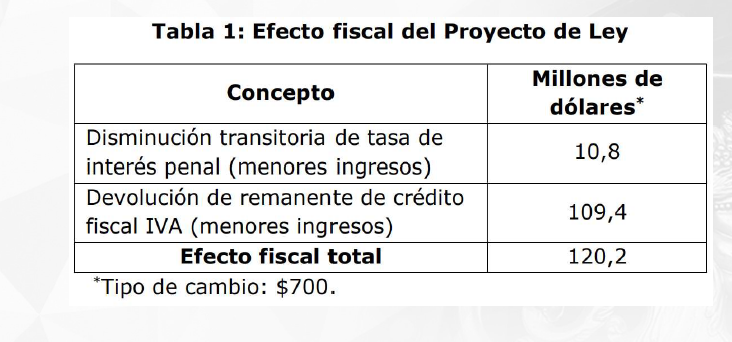 Finalizada la presentación los integrantes de la Comisión hicieron presente al Ministro de Hacienda la importancia de considerar una fórmula para compensar a los municipios la pérdida de ingresos por la prórroga del pago de patentes provisorias. Al respecto, el señor Cerda, aseguró, que en los otros casos se han reunido con los representantes de municipalidades para analizar cómo hacer este proceso. En relación devolución de IVA, el diputado Pérez, consultó si la exigencia de contar con una merma de al menos un 20% de sus ingresos producto de la crisis sanitaria es para todas las pymes, considerando que las que tienen el carácter de no esenciales no han experimentado ventas en los periodos en que se ha decretado cuarentenas. Al respecto, el ministro de Hacienda clarificó que la exigencia corre para todas las pymes, sin embargo, acotó, que las pymes más beneficiadas con la medida serán  las no esenciales por ser las que menos ventas han tenido. Adicionalmente, consultado acerca de si el reembolso o devolución se hará a valor histórico o reajustado aclaró que éste será reajustado por inflación.En relación a los requisitos exigidos para la devolución, el diputado Lorenzini, preguntó cuál es la razón técnica o criterio utilizado para considerar los meses de enero y febrero 2021 para determinar la caída de ingresos respecto del periodo 2020.  Sobre el punto, El ministro de Hacienda explicó que lo anterior obedece a la definición de un criterio  y se  mostró dispuesto a incluir eventualmente marzo, si fuera necesario. El diputado Mellado consultó al Ejecutivo si existe la factibilidad de volver aplicar la medida de índole tributaria de suspensión de los pagos previsionales mensuales (PPM) para el 2021 del mismo modo que se hizo el año anterior.Presidente de la Confederación Nacional de la Micro, Pequeña y Mediana Empresa de Chile CONAPYME, señor Héctor Sandoval Gallegos.En primer término, celebró las medidas anunciadas por el Gobierno en el marco del presente proyecto, sin embargo reconoció que esperaba una iniciativa más extensa, considerando la necesidad y urgencia que tienen las pymes de abordar la temática en general. Respecto del contenido del proyecto destacó la disminución transitoria de la tasa de interés penal para Pymes, pero no compartió que la vigencia se extienda hasta el 31 de diciembre del año 2021, por cuanto no se puede predecir la duración de la crisis, ni cuándo las pymes estarán en condiciones de empezar a pagar los compromisos económicos que puedan contraer respecto a esta situación de deuda tributaria. Estimó que si el Gobierno pudo hacer el esfuerzo fiscal al adoptar dicha determinación debiera considerar un espacio de tiempo más prolongado, de al menos un año más, para acceder a la medida, y en consecuencia, pidió al Ejecutivo revisar la vigencia establecida en el artículo 1º.En relación al artículo 2 reconoció que la devolución de remanente de crédito fiscal del Impuesto al Valor Agregado a Pymes es una medida que favorecerá a un número importante de personas. No obstante lo anterior, estimó que para que constituya  un real beneficio para los destinatarios, la norma debiese considerar una extensión más amplia. Puntualizó que hay empresas que han facturado poco o nada en el periodo 2020 – 2021, y que se encuentran imposibilitadas de acreditar la merma de ingresos exigida por la letra a) de la referida disposición.Finalmente, se mostró a favor de la extensión de vigencia de patentes provisorias establecida en el artículo 3. Asimismo,  se refirió a la informalidad a que se ven expuestas un grupo importante de pymes, haciendo presente la necesidad de contar con un catastro de las empresas que han dejado de funcionar, como consecuencia de la crisis, que refleje la situación real del país. Finalizada la exposición los miembros de la Comisión manifestaron las siguientes inquietudes y consultas. El diputado Schilling manifestó su impresión positiva respecto del proyecto, por cuanto  ayuda a resolver el problema de liquidez que las pymes  permanentemente han hecho presente. Añadió que hubiera sido conveniente conocer el conjunto de iniciativas anunciadas por el gobierno para tener hacer una evaluación más certera. VOTACIÓN GENERALSometida a votación la idea de legislar resultó aprobada por la unanimidad de los diputados(as) presentes señores (as) Sofía Cid; Pablo Lorenzini (Presidente acc); Manuel Monsalve; Leopoldo Pérez; Guillermo Ramírez; Miguel Mellado; Marcelo Schilling; Gastón Von Mühlenbrock (8-0-0).VOTACIÓN EN PARTICULAR “Artículo 1.-	Disminución transitoria de la tasa de interés penal para Pymes. Disminúyese transitoriamente a cero la tasa establecida en el inciso tercero del artículo 53 del Código Tributario, contenido en el artículo 1° del decreto ley Nº 830, de 1974, para las empresas que cumplan con los requisitos para acogerse al Régimen Pro Pyme que contempla la letra D) del artículo 14 de Ley sobre Impuesto a la Renta, contenida en el artículo 1° del decreto ley N° 824, de 1974, por cada mes o fracción de mes, en caso de mora en el pago de todo o de la parte que adeudare de cualquier clase de impuestos y contribuciones, respecto de los giros que se efectúen por el Servicio de Impuestos Internos, o el organismo que corresponda, desde el primer día del mes siguiente a la fecha de publicación de esta ley en el Diario Oficial, y hasta el 31 de diciembre del año 2021”.Previo a la votación el diputado Monsalve recordó que el representante de CONAPYME si bien valoró el artículo 2º  pidió al Ejecutivo extender el beneficio más allá del 31 de diciembre de 2021, al menos, hasta el 31 de marzo del año siguiente.Por su parte, el diputado Pérez, consultó al Ejecutivo si la extensión planteada por CONAPYME y refrendada por el diputado Monsalve es factible considerando que el estado de excepción constitucional debe ser prorrogado en el mes de junio y por ende se desconoce  la vigencia de  dicho estado de excepción.Sobre el punto, al ministro de Hacienda le pareció más razonable mantener la extensión al 31 de diciembre de 2021 y vinculando la norma al estado de excepción, de manera que si la situación sanitaria continúa hasta junio del próximo año quedaría cubierto ese periodo de tiempo.El diputado Monsalve refutó la opinión del ministro por cuando ve improbable que el estado de excepción se mantenga hasta junio del 2022, dado el efecto positivo que han tenido las  vacunas en la población. En efecto, consideró más razonable extender el beneficio al 31 de marzo del 2022. El  señor ministro manifestó que  necesita más tiempo para analizar una indicación en tal sentido.Sometido a votación el artículo 1º resultó aprobado por la mayoría de los diputados presentes. Votaron a favor los diputados(as) señores(as) Sofía Cid; Leopoldo Pérez; Guillermo Ramírez; Miguel Melllado; Marcelo Schilling; Gastón Van Mühlenbrock. Se abstuvieron los diputados(as) señores(as) Pablo Lorenzini; Manuel Monsalve y Joanna Pérez. (6-0-3).El diputado Monsalve fundamentó su abstención con la finalidad de que el Ejecutivo pueda cambiar de opinión antes de que el proyecto sea votado en la Sala de la Corporación,  acogiendo las demandas de las pymes. En el mismo sentido, se pronunció el diputado Lorenzini y la diputada Pérez.“Artículo 2.- Devolución de remanente de crédito fiscal del Impuesto al Valor Agregado a Pymes. Establécese para las empresas que cumplan con los requisitos para acogerse al Régimen Pro Pyme que contempla la letra D) del artículo 14 de la Ley sobre Impuesto a la Renta, contenida en el artículo 1° del decreto ley N° 824, de 1974, a los que les resulte aplicable el registro que contempla el artículo 59 de la Ley sobre Impuesto a las Ventas y Servicios, contenida en el decreto ley N° 825, de 1974, la opción de solicitar un reembolso del remanente acumulado de crédito fiscal de Impuesto al Valor Agregado determinado de la declaración de dicho impuesto que se realice en los meses de junio, julio o agosto del año 2021, correspondiente a los períodos tributarios de mayo, junio y julio del año 2021, que será pagado por la Tesorería General de la República, hasta un monto equivalente a la cantidad del remanente determinado conforme a la letra b) del inciso siguiente. Para estos efectos, los remanentes de crédito fiscal se reajustarán según lo dispuesto en el artículo 27 de la Ley de Impuesto a las Ventas y Servicios.Sólo podrán optar por el reembolso los contribuyentes señalados en el inciso anterior que, a la fecha de presentación de la solicitud, cumplan los siguientes requisitos copulativos:a)	Que en el periodo comprendido entre el 1 de enero y el último día del mes de febrero, ambos de 2021, el promedio de sus ingresos declarados en sus formularios 29 afectos, exentos o no afectos al Impuesto al Valor Agregado, hayan experimentado una disminución de, al menos, el 20 por ciento, respecto del promedio del mismo tipo de ingresos obtenidos en igual periodo de 2020. Para estos efectos, los ingresos referidos se reajustarán según la variación del Índice de Precios al Consumidor entre el último día del mes anterior a su devengo o percepción, según corresponda, y el último día del mes anterior al mes de febrero de 2021.b)	Que de la declaración que se realiza en el mes de mayo del año 2021 resulte un remanente de crédito fiscal de Impuesto al Valor Agregado, determinado de acuerdo con las normas del artículo 23 de la Ley de Impuesto a las Ventas y Servicios, generado por la adquisición de bienes o la utilización de servicios entre el 1 de enero y el 30 de abril del año 2021.c)	Que no se encuentren en alguna de las causales que se contemplan en las letras b) y d) del artículo 59 bis del Código Tributario.d)	Que hayan presentado todas sus declaraciones del Impuesto al Valor Agregado de los últimos 36 periodos tributarios.e)	Que las operaciones respecto de las cuales se determina la procedencia del reembolso establecido en este artículo se encuentren registradas en el registro de compras y ventas que establece el artículo 59 de la Ley sobre Impuesto a las Ventas y Servicios.f)	Que no mantengan una deuda tributaria, salvo los contribuyentes que se encuentren cumpliendo convenios de pago ante Tesorería General de la República.El reembolso se podrá solicitar por una sola vez en alguno de los meses que establece el inciso primero, hasta el tope de remanente de crédito fiscal determinado según establece la letra b) del inciso precedente, a través de medios electrónicos, en la forma que determine el Servicio de Impuestos Internos mediante resolución. En consecuencia, si el contribuyente solicita el reembolso en un mes, no podrá volver a solicitarlo en un mes posterior. La cantidad reembolsada reducirá en ese mismo monto el crédito fiscal del contribuyente.Para obtener la devolución del remanente de crédito fiscal, los contribuyentes deberán ejercer la opción mediante una solicitud ante el Servicio de Impuestos Internos. Verificada su procedencia conforme con los requisitos que establece este artículo, el Servicio de Impuestos Internos le comunicará a la Tesorería General de la República, la que procederá al reembolso del remanente de crédito que corresponda. El reembolso se realizará dentro del plazo de diez días hábiles contado desde la solicitud del contribuyente y no estará afecto a ninguna retención de carácter administrativa ni será compensado por la Tesorería General de la República conforme a lo dispuesto en el artículo 6 del decreto con fuerza de ley N° 1, de 1994, del Ministerio de Hacienda, que fija el texto refundido, coordinado, sistematizado y actualizado del Estatuto Orgánico del Servicio de Tesorerías.No obstante lo anterior, las devoluciones a que se tenga derecho por adquisición de activo fijo conforme con el artículo 27 bis de la Ley sobre Impuesto a las Ventas y Servicios se regirán por dicho artículo. Por su parte, las devoluciones a que se tenga derecho por exportaciones se regirán por lo dispuesto en el artículo 36 de la señalada ley.Los contribuyentes que obtengan el reembolso restituirán las sumas recibidas mediante los pagos efectivos que realicen por concepto del Impuesto al Valor Agregado generado en sus operaciones normales, que efectúen a contar del mes siguiente a aquel en que se realice la solicitud.En caso de que los contribuyentes que reciban el reembolso, en cualquiera de los períodos tributarios siguientes a la solicitud, realicen operaciones exentas o no gravadas, deberán, en forma adicional a los pagos que señala el inciso anterior, restituir las sumas equivalentes a las cantidades que resulten de aplicar la tasa de impuesto establecida en el artículo 14 de la Ley de Impuesto a las Ventas y Servicios, a la cantidad que se determine de multiplicar el monto que corresponde a las operaciones totales del mes por la proporción de la cantidad que corresponde a las operaciones gravadas usada para determinar el crédito fiscal del periodo mensual respecto del cual el contribuyente realice la solicitud y restar de dicho resultado la suma que corresponde las operaciones afectas del mes.De igual forma, deberá restituirse la cantidad reembolsada al contribuyente, o la parte que proceda, cuando se haya efectuado un reembolso mayor al que corresponda de acuerdo con la determinación de dicho crédito según la Ley sobre Impuesto a las Ventas y Servicios y a su reglamento, y, asimismo, deberá restituirse la cantidad reembolsada, o el saldo que proceda cuando el contribuyente ya haya restituido parte, en el caso de un término de giro.La no restitución a las arcas fiscales de las sumas reembolsadas en exceso según lo prescrito en los incisos anteriores se sancionará como un pago no oportuno de impuestos sujetos a retención o recargo, aplicándose los intereses, reajustes y sanciones desde la fecha del reembolso, conforme al número 11° del artículo 97 del Código Tributario.La utilización de cualquier procedimiento doloso encaminado a efectuar imputaciones u obtener devoluciones improcedentes o mayores a las que corresponda se sancionará en conformidad con lo dispuesto en los párrafos segundo y tercero del número 4° del artículo 97 del Código Tributario, según se trate de imputaciones o devoluciones”.Respecto del artículo 2º se formularon las siguientes indicaciones parlamentarias. Del diputado Monsalve para eliminar la letra f) del Artículo 2.La indicación suscitó el siguiente debate: El diputado Lorenzini consultó al Ejecutivo si existe disposición de acoger la propuesta parlamentaria, dado que se trata de una materia de iniciativa exclusiva del Ejecutivo.Al respecto, el ministro de Hacienda señaló que no se encuentra en condiciones de emitir una opinión, pues desconoce las implicancias financieras de la indicación, razón por la cual requiere de un análisis técnico en conjunto con el Servicio de Impuestos Internos. Por su parte, el diputado Schilling, explicó que la propuesta trata de reducir o eliminar toda traba que dificulte el acceso de las pymes a los beneficios establecidos en la ley. En tal sentido, opinó que se debe reformular la indicación redactándola en términos positivos.El autor de la indicación, diputado Monsalve, estuvo por mantener la redacción propuesta. Explicó que las deudas tributarias son perseguibles, por lo que no se está pidiendo que el Estado renuncie a la facultad y obligación de perseguir éstas. Argumentó su indicación señalando que por la situación actual del país pueden haber muchas pymes que mantengan deudas tributarias, que no tengan convenios y, que producto del requisito establecido en la letra f), del artículo 2º no van a poder acceder al beneficio establecido en la norma, razón por la cual manifestó razonable eliminarlo. A mayor abundamiento, expresó que cabe preguntarse si vale la pena incorporar tal requisito a la hora de llegar, con la mayor cobertura posible, a las pymes que están teniendo alguna actividad económica y se encuentran generando empleo.Sometida a votación la indicación del diputado Monsalve resultó rechazada por la mayoría de votos de los diputados presentes. Votaron a favor la diputada Joanna Pérez y el diputado Manuel Monsalve. Votaron en contra los diputados(as) señores(as) Leopoldo Pérez; Guillermo Ramírez; Miguel Mellado, y Gastón Von Mühlenbrock. Se abstuvieron los diputados(as) Sofía Cid; Pablo Lorenzini, y  Marcelo Schilling (2-4-3).Indicación del diputado Schilling  y el resto de los miembros de la Comisión al artículo 2º, para reemplazar la letra f) por la siguiente: f)	Que no mantengan una deuda tributaria, salvo los contribuyentes que se encuentren cumpliendo convenios de pago ante Tesorería General de la República, o bien, que suscriban un Convenio ante la Tesorería General de la República entre la fecha de publicación de esta ley, hasta el 31 de agosto de 2021.El Presidente de la Comisión, diputado Lorenzini, hizo presente que la propuesta parlamentaria goza del respaldo de todos los miembros de la Comisión y, además, cuenta con el apoyo del Ejecutivo. Sometida a votación la indicación del diputado Schilling suscrita por todos los integrantes de la Comisión resultó aprobada por la unanimidad de los diputados presentes diputados(as) señores(as) Sofía Cid; Manuel Monsalve; Joanna Pérez; Leopoldo Pérez; Guillermo Ramírez; Miguel Mellado; Marcelo Schilling; Gaston Von Mühlenbrock, y Pablo Lorenzini (9-0-0)Sometido a votación el artículo 2º con la indicación aprobada precedentemente resultó aprobado por la misma votación, esto es, por la unanimidad de los diputados presentes, señores(as) Sofía Cid; Manuel Monsalve; Joanna Pérez; Leopoldo Pérez; Guillermo Ramírez; Miguel Mellado; Marcelo Schilling; Gaston Von Mühlenbrock, y Pablo Lorenzini (9-0-0).“Artículo 3.-Extensión de vigencia de patentes provisorias. Extiéndase la vigencia de las patentes provisorias dispuestas en el inciso quinto y siguientes del artículo 26 del decreto Nº 2.385, de 1996, del Ministerio del Interior, que fija el texto refundido y sistematizado del decreto ley N° 3.063, de 1979, sobre Rentas Municipales, vencidas durante la vigencia del decreto N° 4, de 2020, del Ministerio de Salud, que decreta alerta sanitaria, y sus prórrogas. Dichas patentes se mantendrán vigentes hasta el plazo de un año contado desde el día siguiente al término de la alerta sanitaria establecida por el decreto N° 4 antes referido o sus prórrogas.”. El diputado Lorenzini (Presidente)  hizo presente que la disposición no fue objeto de indicaciones, sin embargo, constató el compromiso del Ejecutivo en orden a que se tendrá especial cuidado en  ver con los municipios una fórmula para compensar a éstos la pérdida de ingresos por la prórroga del pago de patentes provisorias.Sometido a votación el artículo 3º con el compromiso del Ejecutivo, transcrito precedentemente, resultó aprobado por la unanimidad de los diputados presentes, señores(as) Sofía Cid; Manuel Monsalve; Joanna Pérez; Leopoldo Pérez; Guillermo Ramírez; Miguel Mellado; Marcelo Schilling; Gaston Von Mühlenbrock, y Pablo Lorenzini (9-0-0).*******Por las razones señaladas y consideraciones que expondrá el señor Diputado Informante, la Comisión de Hacienda recomienda aprobar el siguientePROYECTO DE LEYArtículo 1.-	Disminución transitoria de la tasa de interés penal para Pymes.  Disminúyese transitoriamente a cero la tasa establecida en el inciso tercero del artículo 53 del Código Tributario, contenido en el artículo 1° del decreto ley Nº 830, de 1974, para las empresas que cumplan con los requisitos para acogerse al Régimen Pro Pyme que contempla la letra D) del artículo 14 de Ley sobre Impuesto a la Renta, contenida en el artículo 1° del decreto ley N° 824, de 1974, por cada mes o fracción de mes, en caso de mora en el pago de todo o de la parte que adeudare de cualquier clase de impuestos y contribuciones, respecto de los giros que se efectúen por el Servicio de Impuestos Internos, o el organismo que corresponda, desde el primer día del mes siguiente a la fecha de publicación de esta ley en el Diario Oficial, y hasta el 31 de diciembre del año 2021.Artículo 2.-	Devolución de remanente de crédito fiscal del Impuesto al Valor Agregado a Pymes. Establécese para las empresas que cumplan con los requisitos para acogerse al Régimen Pro Pyme que contempla la letra D) del artículo 14 de la Ley sobre Impuesto a la Renta, contenida en el artículo 1° del decreto ley N° 824, de 1974, a los que les resulte aplicable el registro que contempla el artículo 59 de la Ley sobre Impuesto a las Ventas y Servicios, contenida en el decreto ley N° 825, de 1974, la opción de solicitar un reembolso del remanente acumulado de crédito fiscal de Impuesto al Valor Agregado determinado de la declaración de dicho impuesto que se realice en los meses de junio, julio o agosto del año 2021, correspondiente a los períodos tributarios de mayo, junio y julio del año 2021, que será pagado por la Tesorería General de la República, hasta un monto equivalente a la cantidad del remanente determinado conforme a la letra b) del inciso siguiente. Para estos efectos, los remanentes de crédito fiscal se reajustarán según lo dispuesto en el artículo 27 de la Ley de Impuesto a las Ventas y Servicios.Sólo podrán optar por el reembolso los contribuyentes señalados en el inciso anterior que, a la fecha de presentación de la solicitud, cumplan los siguientes requisitos copulativos:a)	Que en el periodo comprendido entre el 1 de enero y el último día del mes de febrero, ambos de 2021, el promedio de sus ingresos declarados en sus formularios 29 afectos, exentos o no afectos al Impuesto al Valor Agregado, hayan experimentado una disminución de, al menos, el 20 por ciento, respecto del promedio del mismo tipo de ingresos obtenidos en igual periodo de 2020. Para estos efectos, los ingresos referidos se reajustarán según la variación del Índice de Precios al Consumidor entre el último día del mes anterior a su devengo o percepción, según corresponda, y el último día del mes anterior al mes de febrero de 2021.b)	Que de la declaración que se realiza en el mes de mayo del año 2021 resulte un remanente de crédito fiscal de Impuesto al Valor Agregado, determinado de acuerdo con las normas del artículo 23 de la Ley de Impuesto a las Ventas y Servicios, generado por la adquisición de bienes o la utilización de servicios entre el 1 de enero y el 30 de abril del año 2021.c)	Que no se encuentren en alguna de las causales que se contemplan en las letras b) y d) del artículo 59 bis del Código Tributario.d)	Que hayan presentado todas sus declaraciones del Impuesto al Valor Agregado de los últimos 36 periodos tributarios.e)	Que las operaciones respecto de las cuales se determina la procedencia del reembolso establecido en este artículo se encuentren registradas en el registro de compras y ventas que establece el artículo 59 de la Ley sobre Impuesto a las Ventas y Servicios.f)	Que no mantengan una deuda tributaria, salvo los contribuyentes que se encuentren cumpliendo convenios de pago ante la Tesorería General de la República, o que suscriban un convenio ante la Tesorería General de la República entre la fecha de publicación de esta ley, y hasta el 31 de agosto de 2021.El reembolso se podrá solicitar por una sola vez en alguno de los meses que establece el inciso primero, hasta el tope de remanente de crédito fiscal determinado según establece la letra b) del inciso precedente, a través de medios electrónicos, en la forma que determine el Servicio de Impuestos Internos mediante resolución. En consecuencia, si el contribuyente solicita el reembolso en un mes, no podrá volver a solicitarlo en un mes posterior. La cantidad reembolsada reducirá en ese mismo monto el crédito fiscal del contribuyente.Para obtener la devolución del remanente de crédito fiscal, los contribuyentes deberán ejercer la opción mediante una solicitud ante el Servicio de Impuestos Internos. Verificada su procedencia conforme con los requisitos que establece este artículo, el Servicio de Impuestos Internos le comunicará a la Tesorería General de la República, la que procederá al reembolso del remanente de crédito que corresponda. El reembolso se realizará dentro del plazo de diez días hábiles contado desde la solicitud del contribuyente y no estará afecto a ninguna retención de carácter administrativa ni será compensado por la Tesorería General de la República conforme a lo dispuesto en el artículo 6 del decreto con fuerza de ley N° 1, de 1994, del Ministerio de Hacienda, que fija el texto refundido, coordinado, sistematizado y actualizado del Estatuto Orgánico del Servicio de Tesorerías.No obstante lo anterior, las devoluciones a que se tenga derecho por adquisición de activo fijo conforme con el artículo 27 bis de la Ley sobre Impuesto a las Ventas y Servicios se regirán por dicho artículo. Por su parte, las devoluciones a que se tenga derecho por exportaciones se regirán por lo dispuesto en el artículo 36 de la señalada ley.Los contribuyentes que obtengan el reembolso restituirán las sumas recibidas mediante los pagos efectivos que realicen por concepto del Impuesto al Valor Agregado generado en sus operaciones normales, que efectúen a contar del mes siguiente a aquel en que se realice la solicitud.En caso de que los contribuyentes que reciban el reembolso, en cualquiera de los períodos tributarios siguientes a la solicitud, realicen operaciones exentas o no gravadas, deberán, en forma adicional a los pagos que señala el inciso anterior, restituir las sumas equivalentes a las cantidades que resulten de aplicar la tasa de impuesto establecida en el artículo 14 de la Ley de Impuesto a las Ventas y Servicios, a la cantidad que se determine de multiplicar el monto que corresponde a las operaciones totales del mes por la proporción de la cantidad que corresponde a las operaciones gravadas usada para determinar el crédito fiscal del periodo mensual respecto del cual el contribuyente realice la solicitud y restar de dicho resultado la suma que corresponde las operaciones afectas del mes.De igual forma, deberá restituirse la cantidad reembolsada al contribuyente, o la parte que proceda, cuando se haya efectuado un reembolso mayor al que corresponda de acuerdo con la determinación de dicho crédito según la Ley sobre Impuesto a las Ventas y Servicios y a su reglamento, y, asimismo, deberá restituirse la cantidad reembolsada, o el saldo que proceda cuando el contribuyente ya haya restituido parte, en el caso de un término de giro.La no restitución a las arcas fiscales de las sumas reembolsadas en exceso según lo prescrito en los incisos anteriores se sancionará como un pago no oportuno de impuestos sujetos a retención o recargo, aplicándose los intereses, reajustes y sanciones desde la fecha del reembolso, conforme al número 11° del artículo 97 del Código Tributario.La utilización de cualquier procedimiento doloso encaminado a efectuar imputaciones u obtener devoluciones improcedentes o mayores a las que corresponda se sancionará en conformidad con lo dispuesto en los párrafos segundo y tercero del número 4° del artículo 97 del Código Tributario, según se trate de imputaciones o devoluciones.Artículo 3.- Extensión de vigencia de patentes provisorias. Extiéndase la vigencia de las patentes provisorias dispuestas en el inciso quinto y siguientes del artículo 26 del decreto Nº 2.385, de 1996, del Ministerio del Interior, que fija el texto refundido y sistematizado del decreto ley N° 3.063, de 1979, sobre Rentas Municipales, vencidas durante la vigencia del decreto N° 4, de 2020, del Ministerio de Salud, que decreta alerta sanitaria, y sus prórrogas. Dichas patentes se mantendrán vigentes hasta el plazo de un año contado desde el día siguiente al término de la alerta sanitaria establecida por el decreto N° 4 antes referido o sus prórrogas.*******Tratado y acordado en sesión celebrada el día 27 de mayo del año en curso, con la asistencia presencial o remota, de los diputados (a) señores y señora Sofía Cid Versalovic, Pablo Lorenzini Basso (Presidente Accidental), Manuel Monsalve Benavides, Leopoldo Pérez Lahsen, Guillermo Ramírez Diez, Marcelo Schilling Rodríguez, y Gastón Von Mühlenbrock Zamora. Asimismo, el diputado José Miguel Ortiz Novoa fue reemplazado por la diputada señora Joanna Pérez Olea, y el diputado Alejandro Santana Tirachini fue reemplazado por el diputado señor Miguel Mellado Suazo.Sala de la Comisión, a 27 de mayo de 2021.MARÍA EUGENIA SILVA FERRERAbogado Secretaria de la ComisiónConceptoMillones de dólares*Disminución transitoria de tasa de interés penal (menores ingresos)10,8Devolución de remanente de crédito fiscal IVA (menores ingresos)109,4Efecto fiscal total120,2